INSTITUTO O´HIGGINS de MAIPÚLISTA  DE ÚTILES   IVº AÑO MEDIOTEMPORADA ESCOLAR 2022LENGUAJE Y COMUNICACIÓN1 Cuaderno universitario de 100 hojas.1 Diccionario español MATEMÁTICA // ELECTIVO MATEMÁTICO1 Cuaderno cuadro grande 100 hojas universitario.1 escuadra o  regla corta, lápiz grafito, gomas de borrar, lápiz pasta.HISTORIA, GEOGRAFÍA Y CS. SOCIALES.1 Cuaderno universitario matemática 100 hojas.INGLÉS.1 Cuaderno  100 hojas universitario, composición.Se sugiere Texto de Inglés: Solutions Intermediate 3rd Edition St. Book (del año anterior).FÍSICA / FÍSICA ELECTIVO.1 Cuaderno universitario matemática 100 hojas.1 regla.Delantal blanco.BIOLOGÍA / BIOLOGÍA ELECTIVO.1 Cuaderno universitario 100 hojas.Delantal blancoARTES VISUALES.1 Block de dibujo 1/8 medium Nº 99.3 Pinceles espatulados Nº 12 / 14 / 16.1 Caja de témpera 12 colores.2 Lápiz grafito  2B – 6B.Otros materiales se solicitarán en el transcurso del año.MúSICA.1 Cuaderno media pauta.1 Instrumento melódico de percusión a elección: flauta, guitarra, teclado.RELIGIÓN.1 Biblia.1 Diccionario.1 Cuaderno cuadro grande 80 hojas, universitario.1 Carpeta con acoclip.EDUCACIÓN FÍSICA.Buzo institucional.Polera institucional.Zapatillas deportivas (running).Polera recambio blanca o roja lisa (sin logo ni diseños).Útiles de aseo personal.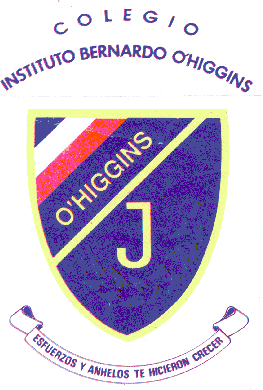 